Wniosek o przyznanie patronatu Młodzieżowego Sejmiku Województwa Pomorskiego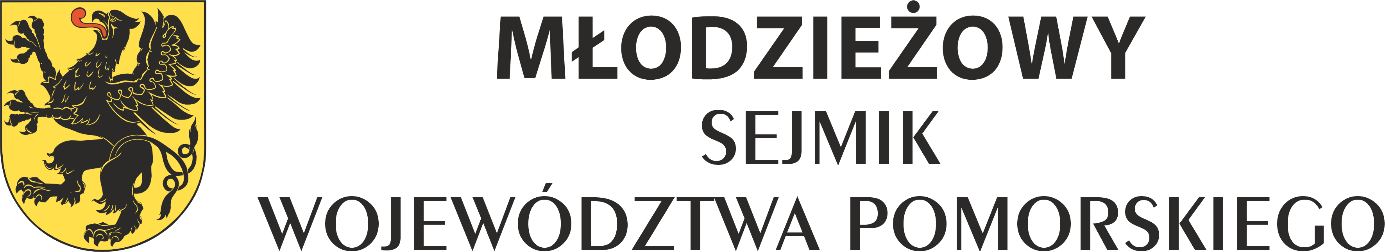 ……………………………………..                                             ………………………………Data i miejsce złożenia wniosku					      Podpis wnioskodawcyRodzaj patronatu (medialny, honorowy)OrganizatorImię i nazwisko, instytucjaAdresTelefon, maildane osoby do kontaktuPartnerzy, współorganizatorzyNazwa przedsięwzięciaMiejsce i terminZasięg przedsięwzięciaCele przedsięwzięciaDo kogo przedsięwzięcie jest kierowaneKrótki opis przedsięwzięciaUzasadnienie prośbyInne